M 5.1   Was mir wichtig und heilig ist: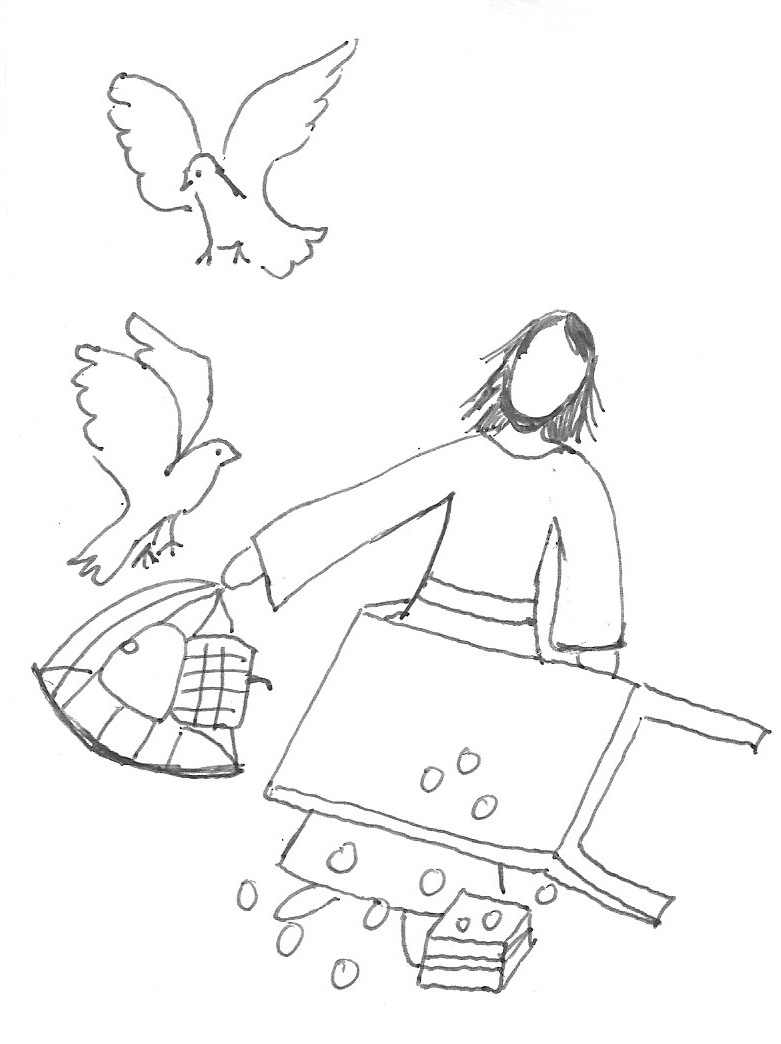 Das macht mich wütend und traurig:Dafür kämpfe ich:Das ist mir heilig und wichtig: